RICHIESTA DI FINANZIAMENTO DI PROGETTI SPERIMENTALI DI OFFERTA FORMATIVA PER BAMBINI DAI 24 AI 36 MESI – A.S. 2022/2023BANDO SEZIONI PRIMAVERA 2022/2023(termine perentorio di scadenza per la presentazione della domanda: SABATO 18 FEBBRAIO 2023INVIARE TRAMITE RACCOMANDATA RICEVUTA DI RITORNO (fa fede la data del timbro postale) oppureTRAMITE INVIO DA CASELLA DI POSTA CERTIFICATA ALLA CASELLA DI POSTA CERTIFICATA drer@postacert.istruzione.it (in tal caso farà fede la data di invio)ALL’UFFICIO III UFFICIO SCOLASTICO REGIONALEPER L’EMILIA-ROMAGNAVIA DE’ CASTAGNOLI, 140126 BOLOGNAAL COMUNE sede della struttura--------------------------------------------- Il modello sotto riportato deve essere compilato in modo completo ed esatto; trattandosi di dichiarazione sostitutiva di atto di notorietà, può essere firmata solamente dal legale rappresentante o da persona munita di specifica delega che deve essere allegata in copia alla presenteDATI SUL LEGALE RAPPRESENTANTE CHE PRESENTA LA DOMANDAIO SOTTOSCRITTO:NOME E COGNOME __________________________________ DATA E LUOGO DI NASCITA _________________________CODICE FISCALE _____________________________________ A NOME E PER CONTO DELL’ENTE GESTORE SOTTO INDICATODATI SULL’ENTE GESTORE RICHIEDENTEDENOMINAZIONE DELL’ENTE GESTORE_______________________________________________________SEDE DELL’ENTE GESTORE (INDICARE L’INDIRIZZO COMPLETO CON C.A.P., COMUNE E PROVINCIA)__________________________________________________________________________________________________________________________________________CODICE FISCALE DELL’ENTE GESTORE____________________________________ TELEFONO _______________________  FAX _____________________________INDIRIZZO E-MAIL __________________________________________________(inserire un indirizzo e-mail attivo)CHIEDOper l’a.s. 2022/2023, il finanziamento statale per la Sezione Primavera Sperimentale di seguito specificataDATI RELATIVI ALLA SEZIONE PRIMAVERA SPERIMENTALE PER LA QUALE SI RICHIEDE IL FINANZIAMENTO:A tal fine DICHIARO, sotto la mia personale responsabilità:che il servizio sopra indicato è stato finanziato con fondi statali almeno in n.1 anno scolastico a partire dall’a.s. 2011/2012 ovvero compare negli elenchi allegati ai seguenti Decreti del Direttore Generale dell’Ufficio Scolastico Regionale per l’Emilia-Romagna:Decreto n.554/2012 relativo all’a.s. 2011/2012Decreto n.229/2013 relativo all’a.s. 2012/2013Decreto n.209/2014 relativo all’a.s. 2013/2014Decreto n.039/2015 relativo all’a.s. 2014/2015Decreto n.263/2016 relativo all’a.s. 2015/2016Decreto n.153/2017 relativo all’a.s. 2016/2017Decreto n.526/2018 relativo all’a.s. 2017/2018Decreto n.512/2019 relativo all’a.s. 2018/2019Decreto n.146/2020 relativo all’a.s. 2019/2020Decreto n.323/2021 relativo all’a.s. 2020/2021Decreto n.114/2022 relativo all’a.s. 2021/2022che il servizio è effettivamente funzionante nell’a.s. 2022/2023;che è in possesso dell’autorizzazione al funzionamento definitiva rilasciata dal Comune sede del servizio; indicare ______/_______/_________ (gg/mm/anno di scadenza dell’autorizzazione); OPPUREche non richiede autorizzazione in quanto a conduzione diretta da parte del Comune, ai sensi della normativa Regionale di riferimento;che i parametri di funzionamento della sezione primavera sperimentale indicata sono, nel presente anno scolastico, quelli sotto specificati:(Segnare con una croce il funzionamento del presente anno scolastico)DICHIARO INOLTREIN BASE ALL’ART. 47 DEL D.P.R. 28 DICEMBRE 2000 N.445, IO SOTTOSCRITTO ______________________________nato a _______________________ il ____/____/__________ C.F. ___________________________ CONSAPEVOLE DELLE SANZIONI PENALI PREVISTE DALL’ART. 76 DEL MEDESIMO DECRETO IN CASO DI DICHIARAZIONI NON VERITIERE, DICHIARO:CHE QUANTO SOPRA RIPORTATO CORRISPONDE AL VERO;CHE I LOCALI IN CUI SARÁ ATTIVATO IL SERVIZIO RISPETTANO LE REGOLE DI SICUREZZA E DI IGIENE PREVISTE DALLE NORME VIGENTI E CHE LE RELATIVE CERTIFICAZIONI SONO AGLI ATTI DEL GESTORE.FIRMA IN ORIGINALE ACCOMPAGNATA DA FOTOCOPIA DI DOCUMENTO DI IDENTITÁ (ART. 38 D.P.R. 445/2000) O FIRMA DIGITALE____________________________________________________________________VISTO DI CONFERMA di autorizzazione al funzionamento da parte del Comune sede della sezione primavera sperimentale per cui si richiede il finanziamentoCOMUNE _________________________PROV._______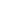 FIRMATARIO _________________________________Data ______________				ALLEGATI OBBLIGATORI (pena la nullità della domanda):fotocopia chiaramente leggibile della carta di identità di chi presenta la richiesta.Denominazione della Sezione Primavera Sperimentale _____________________________________________________________________La Sezione Primavera Sperimentale ha sede:in via ___________________________________________________ n. _____CAP ________________ Comune _________________________________________ Provincia __________________ Tel. __________________ fax _______________ e-mail _____________________La Sezione Primavera sperimentale è aggregata:ad una scuola statale(INDICARE IL CODICE MECCANOGRAFICO) ______________________ad una scuola dell’infanzia paritaria  (INDICARE IL CODICE MECCANOGRAFICO) ______________________ ad un nido comunalead un nido privato convenzionato Tipologia della Sezione Primavera (vedere legenda a piè di pagina):  FASCIA (segnare con crocetta)NUMERO DEI BAMBINIORARIO DI FUNZIONAMENTO(escluse le ore dei servizi anticipato e prolungato) 11 sezione da 15 a 20 bambinida  7 a 9 ore di funzionamento21 sezione da 15 a 20 bambinifino a 6 ore di funzionamento31 sezione da 10 a 14 bambinida  7 a 9 ore di funzionamento41 sezione da 10 a 14 bambinifino a 6 ore di funzionamento51 sezione da 5 a 9 bambinida  7 a 9 ore di funzionamento61 sezione da 5 a 9 bambinifino a 6 ore di funzionamento3) Parte da compilarsi esclusivamente in caso la richiesta sia presentata da un Comune o da un Ente Pubblico:- il servizio è a conduzione diretta       SÍ            NO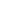 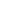 - se NO, il servizio è stato assegnato a: ___________________________________________________________________ ______________________________________________________________________________________________________________________________________ (indicare chiaramente gli estremi del Soggetto o dell’Ente cui è stata affidata la Gestione del servizio, compreso il Codice Fiscale)___________________________________________________________________ ______________________________________________________________________________________________________________________________________ 4) che la Sezione Primavera sperimentale:accoglie alla data di presentazione della domanda, n. _______ bambini nella fascia di età compresa nell’Accordo (dai 24 ai 36 mesi di età), ovvero che compiano i 24 mesi di età entro il 31/12/2022;N.B. si rimanda a quanto previsto all’art.6 punto i dell’Intesa regionale: “Il numero minimo di bambini (10 unità) indicato dall’Accordo Quadro del 1 agosto 2013 è derogabile per i territori montani ed in relazione a specifiche situazioni territoriali da valutare in sede di Tavolo Tecnico interistituzionale. Per il numero massimo di bambini (20 unità) previsti dall’Accordo Quadro citato, non è prevista alcuna deroga.”di tali bambini, n. ____ con disabilità certificata ex Legge 104/92 cui viene fornito adeguato supporto educativo ed assistenziale;non viene effettuata alcuna forma di discriminazione, rispettando i principi costituzionali;il servizio funziona per n.____ ore giornaliere dalle ore ____ alle ore ___, escluse le ore dei servizi anticipato e prolungato, nei seguenti giorni della settimana: da lunedì a venerdìnei giorni specificare:_____________________________a partire dal mese di__________ 2022 fino al mese di ___________ 2023; rispetta i requisiti organizzativi e funzionali previsti dalla normativa regionale in vigore in materia. rispetta i requisiti previsti dall’Intesa USR ER - Regione E.R. con particolare riferimento all’articolo 6.